Mrs. Soto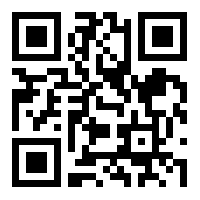 Art 1 Syllabus--------------------------------------------------------------------------------------------------------------------------------Art Room 5512-594-1211Conference Period: 2Babigail.soto@pfisd.nethttp://sotoart.weebly.com/Facebook:  HawkArtTwitter: HHSHawkArtRemind101: Text @cd5609 to 512-961-6328Art 1- Full year course will cover techniques in:DrawingPaintingSculptureCeramicsArt historyPrint-makingRequired SuppliesHand-held pencil sharpener12” rulerPencil box/bag#2 pencils (24-pack)Ebony pencilEraser (Magic Rub)Spiral 9”x12” sketchbook (no lined paper)Grading:70% Major Grades Portfolio work, major writing assignments, tests, etc.30% Minor GradesPractice, planning, critiques, warm-ups, classwork,etcGrading Scale:A	90 and aboveB	80 – 89C:	70-79F:	69 or belowAttendance:Any time spent out of the classroom must be made up. Please notify teacher when absence and check website for missed work to complete.Late work:Major assignments turned in late will receive a maximum grade of 70. Late major assignments will not be accepted after the end of the IPR grading period. No minor grades will be accepted late.Make-up work:Missed assignments from excused absences must be turned-in within 5 school days.MediaUse of Electronic Devices will be to teacher discretion only when deemed appropriate to the learning and creative process.TEKS- Texas Essential Knowledge & SkillsA. Foundations: Observation & PerceptionB. Creative ExpressionC. Historical & Cultural RelevanceD. Critical Evaluation and ResponseClassroom behavior expectationsBe ResponsibleBe RespectfulBe SafeBe TrustworthyAlways do their personal bestTutoring:Available Monday-Thursday 8:00-8:55amArt Club: Monday 4:15-5:15pmHHS Art Show: April 2016Optional CompetitionVASE (Visual Arts Scholastic Event), a UIL Art Competition, will be on Saturday, February 27, 2016.Tips to be successful in artCome to class everydayCome prepared (sketchbook, pencil etc…)Work bell to bellAsk questions from teacher & other studentsWhen absent, make up work quicklyTurn in work on deadlinesDraw, draw, drawHave fun!Academic IntegrityEach student is expected to follow the PISD Code of Conduct and Student handbook. Dishonest work will be disciplined accordingly.What’s next year?Art 2- Painting, Drawing, Sculpture, CeramicsArt 3- Pre/AP Painting, Drawing, Sculpture, Ceramics, Art 4- AP Art History, AP 2-D, AP 3-DArt Stores: Jerry’s Artarama, Hobby Lobby, Michael’s, 	Target, Walmart etc…Hendrickson Art Department Contract 2015-2016STUDENTS:I have read and agree to the terms of the class syllabus.I will give 100% effort in this class – including class work, homework, and any other activities the class is asked to do.I will respect each classmate by putting people up rather than putting people down, and listening carefully to everyone.  I will choose not to bully anyone in any way, such as yelling, pushing, touching, judging, or annoying.Whatever is said in this room will stay in this room, so that this is a safe place to make mistakes and learn from them.I realize that I will be challenged in this class and it is my choice to accept the challenge.I acknowledge and will strive to meet the class expectations, and I will follow all class and school rules.I acknowledge and will accept the consequences if I fail to meet the class expectations or class and school rules.____________________________________	      	____________________________________Student Printed Name                                                             	 Student’s Gmail Address____________________________________       	Student Signature   			Date                 	 	PARENTS:I have read and understand the course requirements and procedures for Art. I understand the art supplies requirements and will purchase an Art Kit (attached information) from the school or will buy them at a store. To acknowledge receipt of this information, please complete and have your student return this page only. You can fill out the portion below OR email the information to Abigail.soto@pfisd.net. In the email include student’s full name and class period in the subject line. In the email include parent name(s), best number to reach you, and any questions you may have. _____________________________________________	      _____________________________Parent/Guardian Signature                                                 	      DateParent/Guardian(s) Printed Name(s):        _______________________________________________                                              Parent/Guardian(s) Contact Info:	Home: ______________________________________				    	Work:  ______________________________________				       	Cell:  _______________________________________					Email: ______________________________________REMINDER: Please have one of your parents/guardians email me with your full name in the subject line.  Email is my best form of communication, so I want to make sure that I have their up-to-date email information.  Due August 31, 2015  (A-Day)